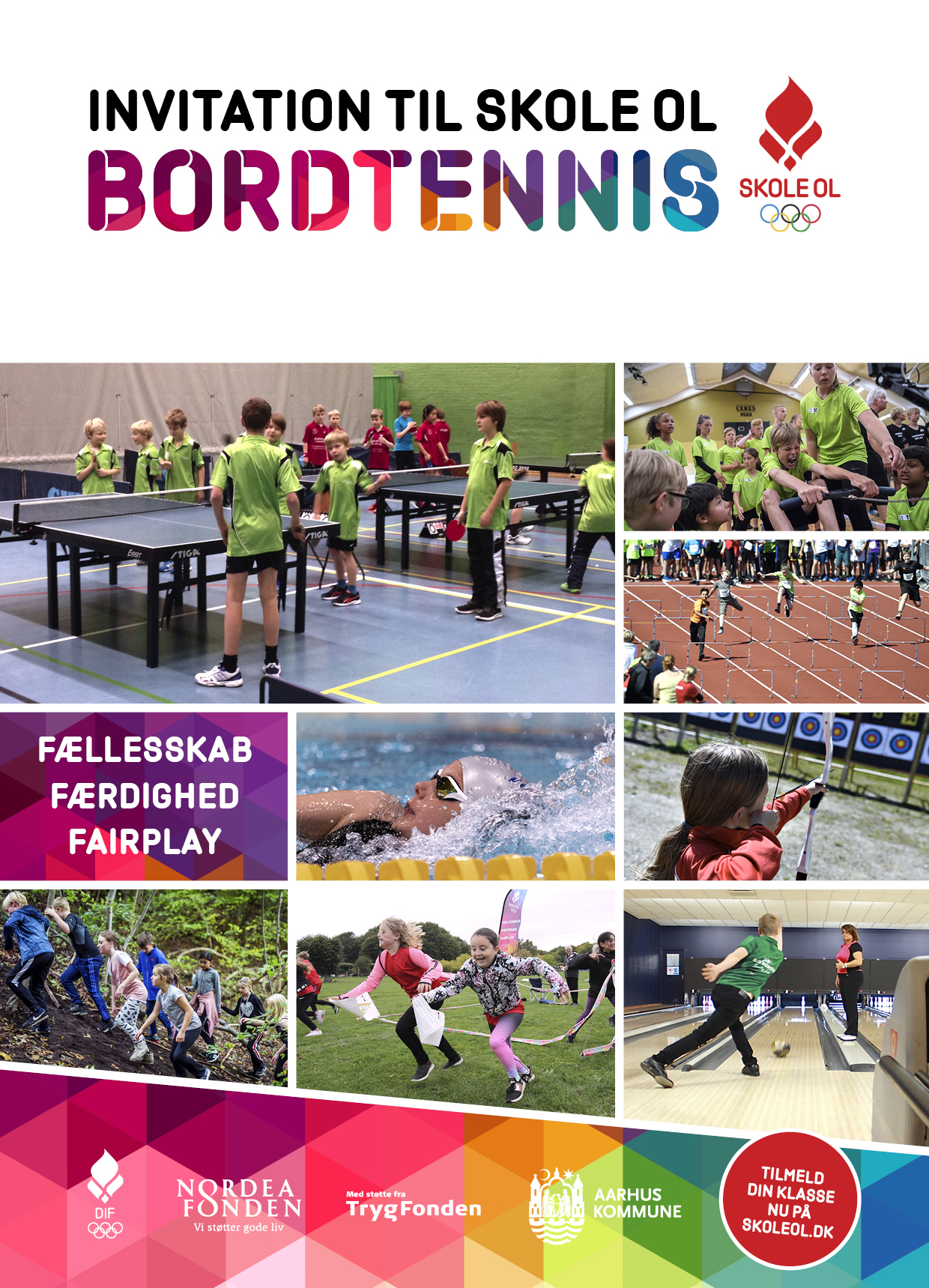 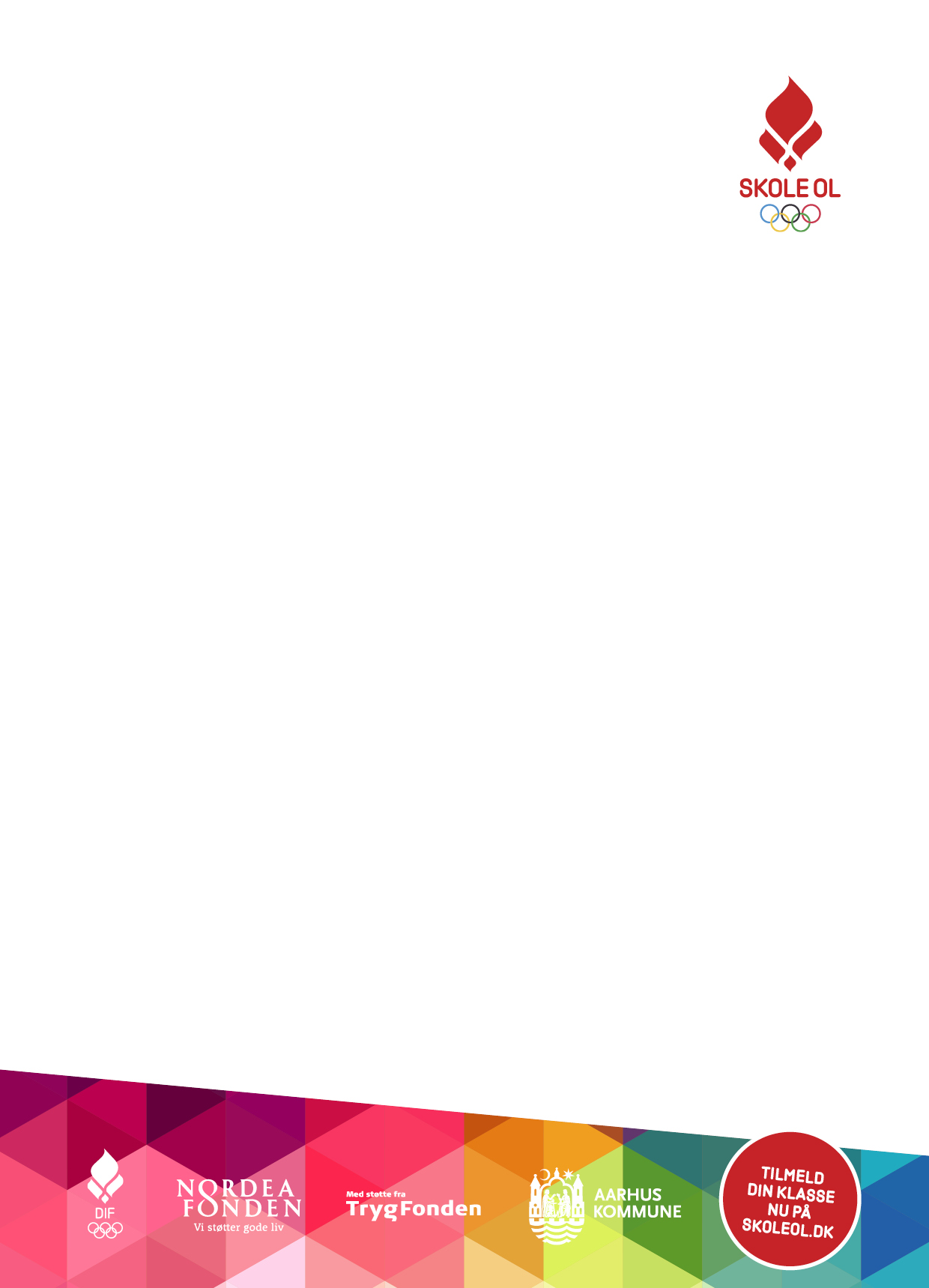 Skole OL - bordtennis betår af flere indsatser Øget fysisk aktiviet med en masse sjove og tilpassede aktiviteter.Idrætslærere/pædagoger bliver uddannet af Bordtennis Danmark, som er et gratis tilvalg, hvor de får de færdigheder og materialer til 4-6-ugers forløbet.I får en kasse med 24 stk. bat og 100 stk. bolde til, at klassen kan øve sig med,  når I tilmelder 3 eller flere klasser.Opnå et samarbejde med fritidslivet og indfri den åben skole.Det gælder fx for klassen at samarbejde om at holde bolden i gang i disciplinen Flest over nettet og det er hele klassen, der sammen dyster mod andre klasser.XXX BTK vil gerne invitere jer til Skole OL BordtennisKlubben vil gerne invitere jeres idrætslærere til ½-dagsuddannelse, hvor Bordtennis Danmark underviser og giver jeres medarbejdere et kompetenceløft indfor Skole OL bordtennis. Her får I et undervisningsmateriale med 8 lektioner (lærevejledning) og et sjovt elevscorekort til hver elev, hvor den enkelte elev kan følge sin udvikling i basale bordtennistekniske færdigheder. Skolen får et skolesæt med bat og bolde.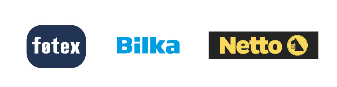 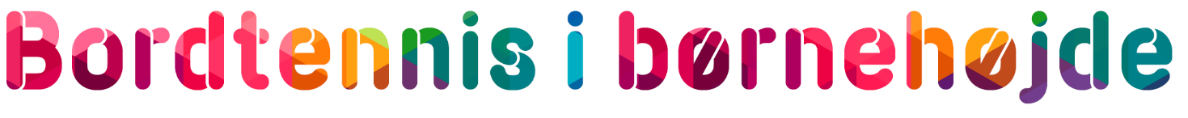 Når klasserne har øvet sig i 4-6-ugers forløbet på skolen, så inviterer vi jer til lokalstævne i vores klub. Lokalstævnet er i dagtimerne og varer ca. 3 timer, hvor klasserne dyster mod andre klasser og score point i disciplinerne i kampen om finalen. I maj opgøres det, hvem af de 10 bedste klasser, der går videre til den landsdækkende finale i Aarhus.Læs mere om Skole OL bordtennis på  https://bordtennisdanmark.dk/skolen Der er vedlagt en Skole-Pitch-folder, der fortæller mere om Skole OL bordtennis.Vil jeres skole være med i Skole OL bordtennis?, så kontaktxx  på xx@xxx.xx  eller ring på mobil xx.Det gælder fx for klassen at samarbejde om at holde bolden i gang i disciplinen Flest over nettet og det er hele klassen, der sammen dyster mod andre klasser.XXX BTK vil gerne invitere jer til Skole OL BordtennisKlubben vil gerne invitere jeres idrætslærere til ½-dagsuddannelse, hvor Bordtennis Danmark underviser og giver jeres medarbejdere et kompetenceløft indfor Skole OL bordtennis. Her får I et undervisningsmateriale med 8 lektioner (lærevejledning) og et sjovt elevscorekort til hver elev, hvor den enkelte elev kan følge sin udvikling i basale bordtennistekniske færdigheder. Skolen får et skolesæt med bat og bolde.Når klasserne har øvet sig i 4-6-ugers forløbet på skolen, så inviterer vi jer til lokalstævne i vores klub. Lokalstævnet er i dagtimerne og varer ca. 3 timer, hvor klasserne dyster mod andre klasser og score point i disciplinerne i kampen om finalen. I maj opgøres det, hvem af de 10 bedste klasser, der går videre til den landsdækkende finale i Aarhus.Læs mere om Skole OL bordtennis på  https://bordtennisdanmark.dk/skolen Der er vedlagt en Skole-Pitch-folder, der fortæller mere om Skole OL bordtennis.Vil jeres skole være med i Skole OL bordtennis?, så kontaktxx  på xx@xxx.xx  eller ring på mobil xx.